附件5：聊城大学网上办事大厅优秀网评员、舆情信息员申请流程说明服务对象校内各单位网评员、舆情信息员流程概述学校各职能部门或学院网评员、舆情信息员申请优秀个人，可通过数字聊大网上办事大厅提交相关备案申请服务，实现该项业务的线上办理。三、办理流程1.各单位网评员、舆情信息员填写申请表。2.单位负责人审批。3.宣传部经办人审核。4.宣传部部长审批。流程图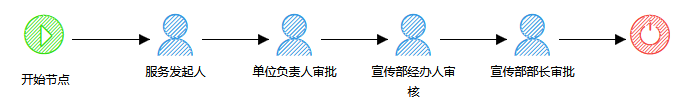 联系方式宣传部 王凯，0635-8239057制度依据《聊城大学网评员、舆情信息员队伍管理考核办法》